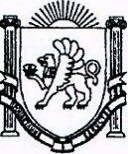 298452, Республика Крым, Бахчисарайский район,   с. Тенистое, ул.Заречная,15   тел/факс: (36554) 77198                     эл. почта: tenistoe-sovet@bahch.rk.gov.ruПОСТАНОВЛЕНИЕот  06.12.2021 г.	  		             № 828		                          с.ТенистоеВ соответствии с Федеральным законом от 02 июля 2021 г. № 318-ФЗ 
«О внесении изменений в Федеральный закон «Об основах туристкой деятельности в Российской Федерации» и статью 7 Федерального закона «О развитии сельского хозяйства», Федеральным законом от 06 октября 2003 г. № 131-ФЗ «Об общих принципах организации местного самоуправления в Российской Федерации», Уставом Тенистовского  сельского поселения Бахчисарайского района Республики Крым, администрация Тенистовского  сельского поселения Бахчисарайского района Республики КрымПОСТАНОВЛЯЕТ:1. Утвердить Положение о создании условий для развития туризма на территории муниципального образования Тенистовское сельское поселение Бахчисарайского района Республики Крым, согласно Приложению № 1 к настоящему постановлению.2. Настоящее постановление подлежит официальному опубликованию (обнародованию) в установленном порядке.3. Натоящее постановление вступает в силу с 01.01.2022 года.4. Контроль за исполнением настоящего постановления оставляю за собой.Председатель Тенистовского сельского совета - глава администрации Тенистовского сельского поселения	                                             Л. А. БарановаПриложение № 1к постановлению администрацииТенистовского  сельского поселенияот 14.12.2021 г. № 828Положениео создании условий для развития туризма на территориимуниципального образования Тенистовское сельское поселениеБахчисарайского района Республики Крым1. Предмет регулирования настоящего ПоложенияНастоящее Положение устанавливает правовые основы деятельности 
по созданию условий для развития туризма на территории муниципального образования Тенистовского сельского поселения Бахчисарайского района Республики Крым (далее - Тенистовское сельское поселение), определяет основные направления развития туризма, создания благоприятных условий для развития туризма и рациональное использование туристских ресурсов на территории Тенистовского  сельского поселения при реализации права граждан Российской Федерации на отдых, свободу передвижения и иные права при совершении путешествий.2. Принципы регулирования туристской деятельности в Тенистовском сельском поселенииПризнавая туристскую деятельность одним из основных направлений социально-экономического развития Тенистовского  сельского поселения, органы местного самоуправления Тенистовского  сельского поселения:- содействуют туристской деятельности в муниципалитете и создают благоприятные условия для ее развития;- определяют и поддерживают приоритетные направления туристской деятельности в Тенистовском сельском поселении;- формируют представление о Тенистовском сельском поселении как о благоприятном муниципальном образовании для туризма;- осуществляют поддержку и защиту туристов, экскурсантов, туроператоров, тур агентов и их объединений.3. Цели и основные формы поддержки туризма и туристской индустрии в Тенистовском сельском поселении3.1. Цели поддержки туризма и туристской индустрии в Тенистовском сельском поселении:- создание условий для инвестиций в туристскую индустрию;- создание на территории Тенистовского  сельского поселения оптимальных условий для реализации комплексного экономического, социального и ресурсного потенциала, сохранения природного и культурного наследия, развития полезного ассортимента конкурентоспособного туристского продукта;- повышение качества услуг туристского обслуживания для удовлетворения потребностей граждан в отдыхе и оздоровлении на основе туристских ресурсов Тенистовского  сельского поселения;- развитие межрегиональных связей в сфере туризма;- обеспечение и защита прав граждан на отдых, свободу передвижения качественное туристское обслуживание и иных прав при совершении путешествий. 3.2. Формы поддержки туризма и туристской индустрии в Тенистовском сельском поселении:- разработка стратегии развития туризма и туристской индустрии в Тенистовском сельском поселении;- содействие субъектам малого и среднего предпринимательства в развитии конкурентоспособного туристского продукта на внутреннем туристском рынке;- привлечение инвестиций в туристскую индустрию Тенистовского  сельского поселения;- участие в мероприятиях межрегионального и международного уровня в сфере туризма в рамках действующего законодательства;- оказание поддержки субъектам туристской индустрии, субъектам малого и среднего предпринимательства, развивающим приоритетные направления туризма;- иные формы поддержки, осуществляемые в порядке, установленном законодательством Российской Федерации и законодательством Республики Крым.4. Полномочия администрации Тенистовского  сельского поселения в сфере туризмаК полномочиям, администрации Тенистовского  сельского поселения в сфере туризма относится:- принятие нормативных правовых актов, направленных на совершенствование отношений в сфере туризма, в пределах компетенции уполномоченного органа;- разработка, принятие и реализация муниципальных программ в сфере туризма и туристской индустрии;- обеспечение финансирования муниципальных программ развития туризма в пределах средств бюджета муниципалитета, предусмотренных на эти цели;- созданий благоприятных условий для инвестиций в туристскую индустрию Тенистовского  сельского поселения;- регулирование использования туристских ресурсов на территории Тенистовского  сельского поселения в пределах, установленных действующим законодательством;- информационное обеспечение туристкой деятельности Тенистовского  сельского поселения;- формирование и веление реестра туристских ресурсов Тенистовского  сельского поселения;- мониторинг туристкой индустрии;- осуществление мероприятий, направленных на обеспечение безопасности туристов на территории Тенистовского  сельского поселения;- содействие профессиональной подготовке и повышении квалификации специалистов туристской индустрии;- проведение конкурсов среди субъектов туристской индустрии Тенистовского  сельского поселения с целью повышения качества предоставляемых услуг в сфере туризма.5. Туристские ресурсы Тенистовского  сельского поселенияК туристским ресурсам Тенистовского  сельского поселения относятся расположенные на территории наименование муниципального образования природные, исторические, социально-культурные объекты, а также иные объекты, способные удовлетворить духовные и иные потребности туристов, содействовать поддержанию их жизнедеятельности, восстановлению и развитию их физических сил.6. Реестр туристских ресурсов Тенистовского  сельского поселения6.1. В целях учёта и рационального использования туристских ресурсов Тенистовского  сельского поселения администрация Тенистовского  сельского поселения ведёт реестр туристских ресурсов.6.2. Туристские ресурсы Тенистовского  сельского поселения подлежат включению в реестр туристских ресурсов с целью установления порядка их; охраны, развития и использования с учётом предельно допустимых нагрузок на окружающую природную среду в соответствии с законодательством Российской Федерации.В реестр туристских ресурсов Тенистовского  сельского поселения должна быть включена следующая информация:- о территориальном расположении туристского ресурса;- о загруженности туристского ресурса, выраженной в единицах измерения;- о количестве посещений туристского ресурса в определённый период времени;- о состоянии туристского ресурса;- о необходимом объёме денежных средств на сохранение целостности туристского ресурса поселения и мерах по его восстановлению.6.3. Ведение мониторинга туристских ресурсов возлагается на администрацию Тенистовского  сельского поселения. 7. Информационное обеспечение в сфере туризма7.1. В целях информационного обеспечения в сфере туризма на территории Тенистовского  сельского поселения создаётся система информационного обеспечения.В единую систему информационного обеспечения сферы туризма включаемся информация: - о реестре туристских ресурсов Тенистовского  сельского поселения;- о мероприятиях, проводимых на территории Тенистовского  сельского поселения в сфере туризма;- о туристских маршрутах Тенистовского  сельского поселения. 7.2. Информация, включённая в единую систему информационного обеспечения сферы туризма, предоставляется физическим и юридическим лицам бесплатно.Информация о туристских ресурсах и наиболее привлекательных туристских маршрутах Тенистовского  сельского поселения публикуется на сайте Тенистовского  сельского поселения.7.3. Единая система информационного обеспечения создаётся с цепью содействия субъектам туристской деятельности в продвижении туристского продукта поселения.8. Обеспечение безопасности туризма8.1. Обеспечение безопасности туризма на территории Тенистовского  сельского поселения включает в себя комплекс правовых, организационных, экономических и других мер, направленных на обеспечение безопасности туристов (экскурсантов), сохранности их имущества, нанесение ущерба окружающей среде, материальным и духовным ценностям общества.8.2. Субъекты туристкой индустрии самостоятельно в соответствии с законодательством Российской Федерации разрабатывают конкретные мероприятия по обеспечению безопасности туристов (экскурсантов), в том числе по предотвращению травматизма и несчастных случаев, и несут ответственность за их выполнение.8.3. Субъекты туристской индустрии Тенистовского  сельского поселения, осуществляющие деятельность по организации туризма на маршрутах, представляющих повышенную опасность для туристов, должны пользоваться услугами инструкторов- проводников, профессионально подготовленных лиц, сопровождающих туристов и обеспечивающих их безопасность при прохождении туристских маршрутов.8.4. Администрация Тенистовского  сельского поселения в случае угрозы возникновения чрезвычайных ситуаций в местах прохождения туристских маршрутов информирует субъекты туристкой деятельности и туристов (экскурсантов) об угрозе безопасности туристов (экскурсантов).8.5. Средства массовой информации в установленном порядке предоставляют администрации Тенистовского  сельского поселения возможность размещения информации об угрозе безопасности туристов (экскурсантов).9. Сотрудничество в сфере туризмаОрганы местного самоуправления Тенистовского  сельского поселения в порядке, предусмотренном действующим законодательством, участвуют во взаимодействии с субъектами Российской Федерации и органами местного самоуправления по вопросам координации в сфере туризма, продвижения муниципального туристского продукта.  РЕСПУБЛІКА  КРИМБАХЧИСАРАЙСЬКИЙ  РАЙОН АДМІНІСТРАЦІЯТЕНИСТІВСЬКОГО СІЛЬСЬКОГОПОСЕЛЕННЯ РЕСПУБЛИКА КРЫМ      БАХЧИСАРАЙСКИЙ  РАЙОН АДМИНИСТРАЦИЯ   ТЕНИСТОВСКОГО СЕЛЬСКОГО     ПОСЕЛЕНИЯКЪЫРЫМ ДЖУМХУРИЕТИ БАГЪЧАСАРАЙ  БОЛЮГИНИНЪТЕНИСТОЕ КОЙ  КЪАСАБАСЫНЫНЪ ИДАРЕСИОб утверждении Положения о создании условий для развития туризма на территории муниципального образования Тенистовское сельское поселение Бахчисарайского района Республики Крым